The Tomb of Nebamun Activity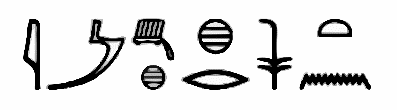 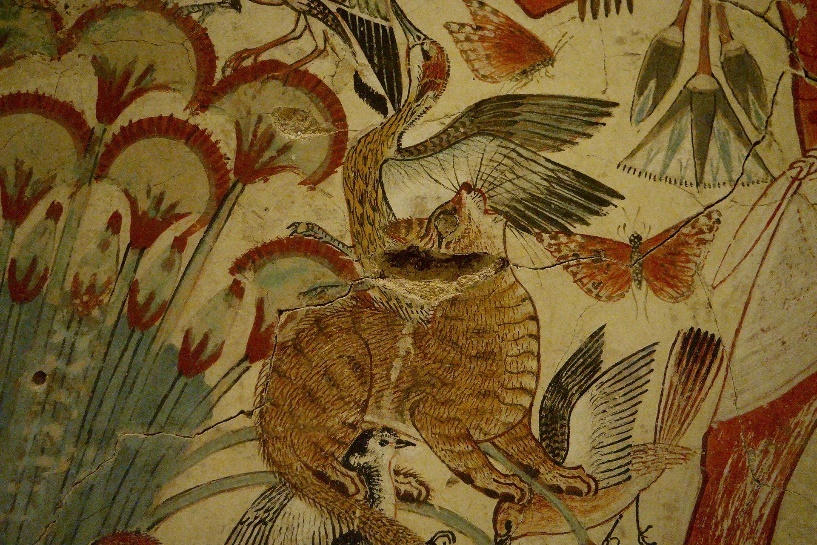 This is a BYOD (Bring Your Own Device) ActivityInstructions:Students have access to “Tomb of Nebamun” PowerPointStudents are asked to study the provided pictures, select 1 of them and then write a paragraph describing the picture’s composition. This paragraph should includean Introduction/Identification of picturea presentation of what can be seen in the picture of choicereference to the colors, lines, shapes and texture the artist useda sentence or two on the student reaction to the picture - how does student feel about the picturea sentence or two on why this painting is important – what students learna closure to the paragraphUseful Tips: use descriptive adjectives and action verbsCopyrightshttps://commons.wikimedia.org/wiki/File:Ancient_Egyptian_official_title_jmAx_xr_nswt_(honored_before_the_king)_in_hieroglyphic.pnghttps://commons.wikimedia.org/wiki/Category:Tomb_of_Nebamun#/media/File:Cat,_Tomb_of_Nebamun.jpg